Complétez avec le verbe “être”Top of Form1.  Je       avec maman au supermarché. 
2.  Nous       une grande famille. 
3.  Ils       heureux de se revoir. 

4.  Je       français.
5.  Tu       fatigué ce matin ? 


6.  Vous       au restaurant, tenez-vous bien ! 



7.  Il       tard, je dois aller au lit. 
8.  Bonjour, nous       sur Radio Chatroom ! 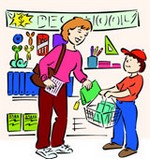 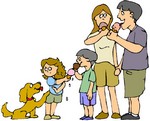 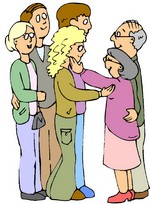 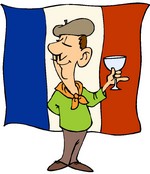 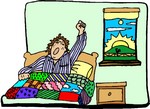 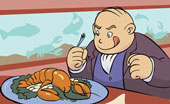 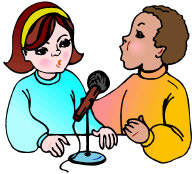 Bottom of Form